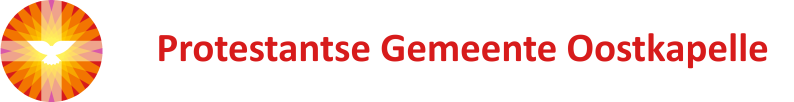 †Liturgiebij de afscheidsdienst voorafgaande aan de begrafenis vanHendrika van der Gugten-MarseilleRiekweduwe van Gert van der Gugten*  Bloemendaal,  15 augustus 1939 †  Terneuzen,  18 november 2023Protestantse Dorpskerk, Waterstraat 2 te  OostkapelleDonderdag 23 november 2023 om 13.00 uurPredikant: 			ds. Ph.A. BeukenhorstOrganist:			Rinus JobseOuderling van dienst: 	Mart den HollanderGelegenheid om het condoleanceregister te tekenenOrgelmuziek voorafgaande aan de dienstBinnenkomst van de predikant, ouderling van dienst en de naaste familieleden     (gelieve te staan)Lezing van het rouwbericht                (blijven staan)Ogenblik van stilte                             (blijven staan)Verwelkoming en groet                      (hierna zitten)Met het licht van de Paaskaars, steekt Max een rouwkaars aan en zet de kaars op de kistEen witte gedachtenissteen met de naam van Riek wordt neergelegd door IsisSamen zingen: Liedboek 247: strofen 1, 2 en 41.Blijf mij nabij, wanneer het duister daalt.De nacht valt in, waarin geen licht meer straalt.Andere helpers, Heer, ontvallen mij.Der hulpelozen hulp, wees mij nabij.2.Wees bij mij, nu de dag ten einde spoedt.Alles verdoft wat glans bezat en gloed.Alles vervalt in ’t wisselend getij,maar Gij die eeuwig zijt, blijf mij nabij.4.Ik vrees geen kwaad, want bij mij is de Heer.Tranen en leed zijn nu niet bitter meer.Waar is uw prikkel, dood, wat dreigt ge mij?Ik triomfeer, mij is de Heer nabij.Bert vertelt als oudste broer over de jeugd van Riek Henk herdenkt zijn moeder met een in memoriamLuisterlied: ‘De vleugels van mijn vlucht’ (Paul de Leeuw)GebedLezing uit de Bijbel:  Psalm 23: 1 t/m 6  (NBV21)Een psalm van David.De HEER is mijn herder,het ontbreekt mij aan niets.Hij laat mij rusten in groene weidenen voert mij naar vredig water,Hij geeft mij nieuwe krachten leidt mij langs veilige paden tot eer van zijn naam.Al gaat mijn weg door een donker dal,ik vrees geen gevaar, want U bent bij mij,uw stok en uw staf, zij geven mij moed.U nodigt mij aan tafelvoor het oog van de vijand,U zalft mijn hoofd met olie,mijn beker vloeit over.Geluk en genade volgen mijalle dagen van mijn leven,ik verblijf in het huis van de HEERtot in lengte van dagen.Samen zingen: Liedboek Psalm 23.b.: strofen 1, 2, 3                                                  
1.De Heer is mijn herder!’k Heb al wat mij lust;Hij zal mij geleidennaar grazige weiden.Hij voert mij al zachtkensaan wat’ren der rust.2.De Heer is mijn herder!Hij waakt voor mijn ziel,Hij brengt mij op wegenvan goedheid en zegen,Hij schraagt m’ als ik wankel,Hij draagt m’ als ik viel.                                                
3.De Heer is mijn herder!Al dreigt ook het grafgeen kwaad zal ik vrezen,Gij zult bij mij wezen;o Heer, mij vertroostenuw stok en uw staf!	Korte overdenking Meditatief orgelspelSamen zingen: Liedboek 608: strofen 1 en 31.De steppe zal bloeiende steppe zal lachen en juichen.De rotsen die staanvanaf de dagen der scheppingstaan vol water, maar dichtde rotsen gaan open.Het water zal stromenhet water zal tintelen, stralen,dorstigen komen en drinken.De steppe zal drinken,de steppe zal bloeien,de steppe zal lachen en juichen.3.De dode zal leven.De dode zal horen: nu leven.Ten einde gegaanen onder stenen bedolvendode, dode, sta op,het licht van de morgen.Een hand zal ons wenkeneen stem zal ons roepen: Ik openhemel en aarde en afgrond.En wij zullen horenen wij zullen opstaanen lachen en juichen en leven.Gebed, gevolgd door stil persoonlijk gebed en gezamenlijk gebeden ‘Onze Vader’Onze Vader, die in de hemelen zijt,   uw naam worde geheiligd;   uw Koninkrijk kome;   uw wil geschiede,  gelijk in de hemel alzo ook op de aarde.Geef ons heden ons dagelijks brood;en vergeef ons onze schulden,gelijk ook wij vergeven onze schuldenaren;en leid ons niet in verzoeking,   maar verlos ons van de boze.Want van U is het Koninkrijk    en de kracht en de heerlijkheidin eeuwigheid.     Amen.Afscheidswoord, heenzending en zegenSamen staande zingen: Liedboek 416: strofen 1 t/m 41.Ga met God en Hij zal met je zijn,jou nabij op al je wegenmet zijn raad en troost en zegen.Ga met God en Hij zal met je zijn.2.Ga met God en Hij zal met je zijn:bij gevaar, in bange tijden,over jou zijn vleugels spreiden.Ga met God en Hij zal met je zijn.3.Ga met God en Hij zal met je zijn:in zijn liefde je bewaren,in de dood je leven sparen.Ga met God en Hij zal met je zijn.4.Ga met God en Hij zal met je zijntot wij weer elkaar ontmoeten,in zijn Naam elkaar begroeten.Ga met God en Hij zal met je zijn.Aanwijzingen van de uitvaartondernemerRiek wordt uitgedragen, gelieve daarbij te gaan staan. Tijdens het uitdragen klinkt orgelmuziek.Te voet naar de Algemene BegraafplaatsBegrafenis op de Algemene Begraafplaatsaan de Noordweg te OostkapelleAfscheidswoordenGeloofsbelijdenis:Ik geloof in God de Vader, de Almachtige, Schepper van de hemel en de aarde; en in Jezus Christus, zijn eniggeboren Zoon, onze Here, die ontvangen is van de heilige Geest, geboren uit de maagd Maria, die geleden heeft onder Pontius Pilatus, is gekruisigd, gestorven en begraven, is nedergedaald in het rijk van de dood, op de derde dag opgestaan uit de doden; opgevaren naar de hemel, en zit aan de rechterhand van God, de almachtige Vader, vanwaar Hij komen zal om te oordelen de levenden en de doden.Ik geloof in de heilige Geest; ik geloof één heilige algemene christelijke kerk, de gemeenschap der heiligen; de vergeving van de zonden; de opstanding des vleses en het eeuwige leven.  Amen.Dankwoorden namens de familie door JosPersoonlijke afscheidsgroetGelegenheid tot condoleren in restaurant ‘Anno Nu’, Dorpsstraat 39-41 te Oostkapelle Predikant:  ds. Ph.A. BeukenhorstDuinweg 36, 4356 AS OostkapelleTelefoon: 0118-586648 